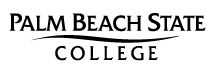 Veterans’ Preference Claim Form*Check the appropriate block if you are a veteran as defined in F.S. 1.01 who is claiming veterans’ preference.  Documentation substantiating your claim (e.g. DD214 or equivalent certification from Department of Veterans’ Affairs) must be furnished at the time of application.  Note that the Veterans’ Preference in community colleges is not applicable to administrator, managerial, other exempt and faculty positions including counselors, librarians, and adjunct faculty and Other Personnel Service (OPS) temporary positions.      BRANCH OF SERVICE		     DATE OF ENTRY		       DATE OF DISCHARGEI certify that I am entitled to veterans’ preference for the reason checked above.  I also understand that the Veterans’ Claim Form and documentation of my military service must be submitted by the application closing date (if applicable), for the position for Requisition Number (Req #):      	DATE			 SIGNATURE OF APPLICANT*Note:	A Veteran as defined in section 1.01m (14) Florida Statutes. “Active Duty for Training” may not be allowed under this paragraph. The term “veteran” is defined as a person who served in the active military, naval, or air service and who was discharged or released therefrom under honorable conditions only, or who later received an upgraded discharge under honorable conditions.  If any applicant claiming veterans’ preference for a vacant position is not selected for the position, they may file an appeal with the Florida Department of Veterans’ Affairs, The Mary Grizzle Building, Suite 311K, 11351 Ulmerton Road, Largo, Florida 33778.  A complaint shall be filed within 21 days from date of notice of no selection.  _______Disabled Veterans who have served on active duty in any branch of the Armed Forces and who presently have an existing service-connected disability that is compensable under public laws administered by the Department of Veterans’ Affairs (DVA), or are receiving compensation, disability retirement benefits, or pension by reason of public laws administered by the DVA and the Department of Defense.  Disabled Veterans who have served on active duty in any branch of the Armed Forces and who presently have an existing service-connected disability that is compensable under public laws administered by the Department of Veterans’ Affairs (DVA), or are receiving compensation, disability retirement benefits, or pension by reason of public laws administered by the DVA and the Department of Defense.  _______The spouse of a Veteran: a) Who has a total and permanent service-connected disability and who, because of this disability, cannot qualify for employment; or b) Who is missing in action, captured in line of duty by a hostile force, or detained or interned in the line of duty by a foreign government or power.The spouse of a Veteran: a) Who has a total and permanent service-connected disability and who, because of this disability, cannot qualify for employment; or b) Who is missing in action, captured in line of duty by a hostile force, or detained or interned in the line of duty by a foreign government or power._______A Veteran of any war, who has served at least one day during that wartime period or who has been awarded a campaign or expeditionary medal. Active duty for training shall not be allowed for eligibility under this paragraph.A Veteran of any war, who has served at least one day during that wartime period or who has been awarded a campaign or expeditionary medal. Active duty for training shall not be allowed for eligibility under this paragraph._______The un-remarried widow or widower of a veteran who died of a service-connected disability.The un-remarried widow or widower of a veteran who died of a service-connected disability._____________________The mother, father, legal guardian, or un-remarried widow or widower of a service member who died because of military service under combat-related conditions as verified by the U.S. Department of Defense. A Veteran as defined in section 1.01(14), F.S. The term “Veteran” is defined as a person who served in active military, naval, or air service and who was discharged or released therefrom under honorable conditions only or who later received an upgraded discharge under honorable conditions. “Active Duty for Training” does not qualify for Veterans’ Preference.A current member of any reserve component of the U.S. Armed Forces or the Florida National Guard.